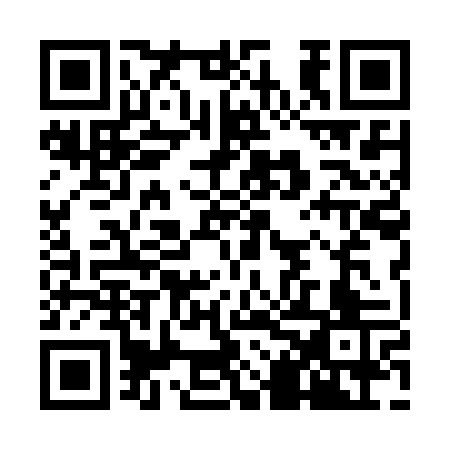 Prayer times for Aldeia das Sebes, PortugalSat 1 Jun 2024 - Sun 30 Jun 2024High Latitude Method: Angle Based RulePrayer Calculation Method: Muslim World LeagueAsar Calculation Method: HanafiPrayer times provided by https://www.salahtimes.comDateDayFajrSunriseDhuhrAsrMaghribIsha1Sat4:136:091:316:398:5310:412Sun4:136:091:316:408:5410:423Mon4:126:081:316:408:5410:434Tue4:116:081:316:408:5510:445Wed4:116:081:326:418:5610:456Thu4:106:071:326:418:5610:457Fri4:106:071:326:428:5710:468Sat4:096:071:326:428:5710:479Sun4:096:071:326:428:5810:4810Mon4:086:071:336:438:5810:4911Tue4:086:071:336:438:5910:4912Wed4:086:071:336:438:5910:5013Thu4:086:071:336:449:0010:5014Fri4:086:071:336:449:0010:5115Sat4:076:071:346:449:0110:5116Sun4:076:071:346:459:0110:5217Mon4:076:071:346:459:0110:5218Tue4:076:071:346:459:0210:5319Wed4:086:071:346:459:0210:5320Thu4:086:071:356:469:0210:5321Fri4:086:081:356:469:0210:5322Sat4:086:081:356:469:0210:5323Sun4:096:081:356:469:0310:5424Mon4:096:081:366:469:0310:5425Tue4:096:091:366:479:0310:5426Wed4:106:091:366:479:0310:5427Thu4:106:091:366:479:0310:5328Fri4:116:101:366:479:0310:5329Sat4:116:101:376:479:0310:5330Sun4:126:111:376:479:0310:53